Шаблон выписки из протокола заседания (комиссии)Председатель:Секретарь:Присутствовали:Повестка дня: (указывается только тот пункт повестки, по которому делается выписка)Слушали: Решение заседания (комиссии): в точности воспроизводится пункт из протокола.ВерноСекретарь                                                         подпись                                   И. О. Ф.Дата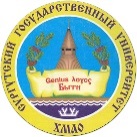 БЮДЖЕТНОЕ УЧРЕЖДЕНИЕ ВЫСШЕГО ОБРАЗОВАНИЯХАНТЫ-МАНСИЙСКОГО АВТОНОМНОГО ОКРУГА – ЮГРЫ«Сургутский государственный университет»ВЫПИСКА ИЗ ПРОТОКОЛА № заседания (комиссии) от «___» ___________ 20__ г.Сургут